Приложение 1к Перечню сведений, указываемых в свидетельстве о государственной регистрации программы для электронных вычислительных машин или базы данных (п. 1)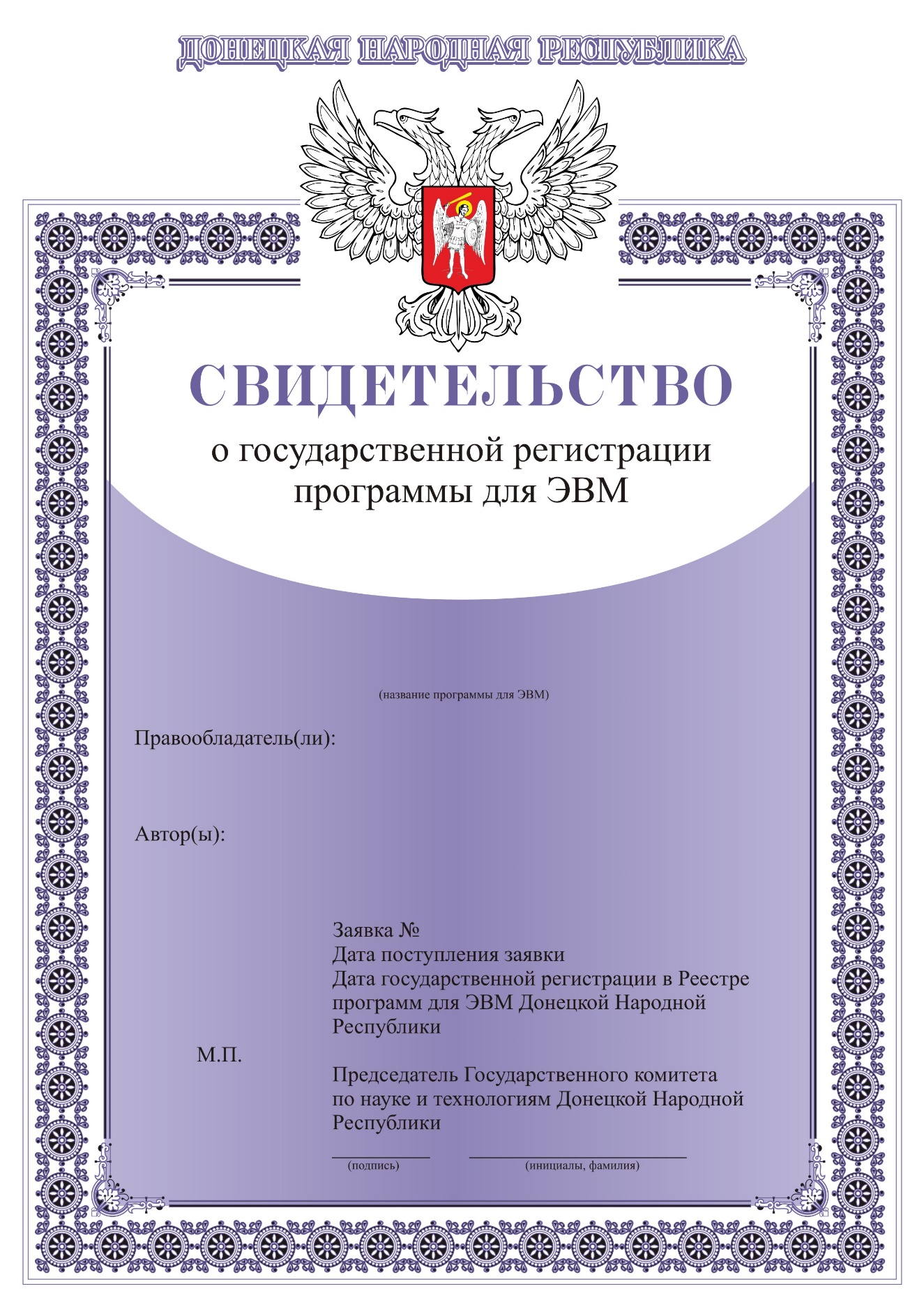 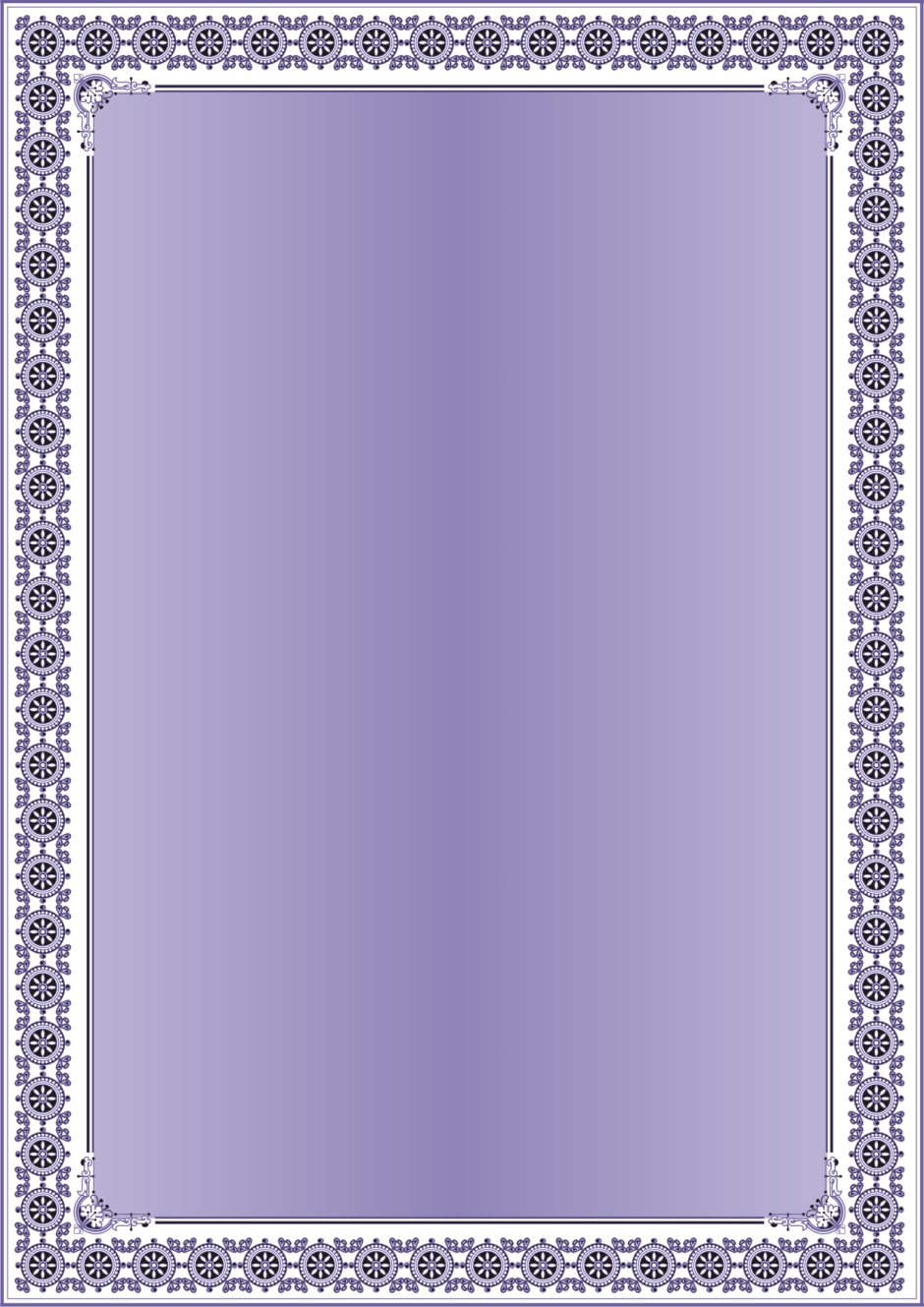 